Volunteer Interest SurveyName___________________________  Best Phone Number__________________E-mail___________________________ Alternate phone number ______________Date________________________Address________________________________________	________________________________________	________________________________________I would be interested in helping with: ___   Community Outreach___   Enrichment Activities___   Finance/Development ___   Inclusion of Children with Special Needs___   Inclusion of Children from Families with Limited English Skills ___   Publicity___   Research___   Special Events___   Summer Camps___  Web development and maintenance___  Word processing/data base___  OtherHow frequently can you volunteer?  Are any particular days, times of day, or times of year especially good for you? Please describe any professional experience you have working with children. OVERWhat are your recent employment and/or volunteer activities?Please describe computer/technical skills you have such as PowerPoint and Web Design, Digital Imaging, Video Editing.Tell us about any hobbies, interests, skills, or life experiences you bring to us.Do are you fluent in any languages other than English?How did you hear about us?In addition to serving our community, what do you hope to get out of your volunteering experience?Thank you so much for your interest in volunteering with The Enrichment Alliance of Virginia.  Depending on the position you are interested you may be asked to provide references and/or complete background checks.Please return to The Enrichment  of Virginia,  ,  22902.  Or email staff@enrichmentalliance.orgwww.avenue.org/enrichva(434) 295-1002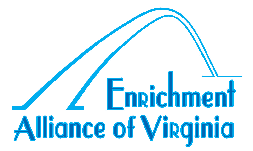 